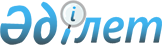 О внесении изменений и дополнений в приказ Министра финансов Республики Казахстан от 18 сентября 2014 года № 403 "Некоторые вопросы Единой бюджетной классификации Республики Казахстан"Приказ Первого заместителя Премьер-Министра Республики Казахстан – Министра финансов Республики Казахстан от 11 июля 2019 года № 708. Зарегистрирован в Министерстве юстиции Республики Казахстан 12 июля 2019 года № 19014
      ПРИКАЗЫВАЮ:
      1. Внести в приказ Министра финансов Республики Казахстан от 18 сентября 2014 года № 403 "Некоторые вопросы Единой бюджетной классификации Республики Казахстан" (зарегистрирован в Реестре государственной регистрации нормативных правовых актов под № 9756, опубликован 17 октября 2014 года в информационно-правовой системе "Әділет") следующие изменения и дополнения:
      в Единой бюджетной классификации Республики Казахстан, утвержденной указанным приказом:
      в функциональной классификации расходов бюджета:
      в функциональной группе 01 "Государственные услуги общего характера":
      в функциональной подгруппе 1 "Представительные, исполнительные и другие органы, выполняющие общие функции государственного управления":
      по администратору бюджетных программ 120 "Аппарат акима области":
      дополнить бюджетными программами 129 и 130 следующего содержания: 
      "129 Проведение текущих мероприятий по ликвидации последствий чрезвычайной ситуации в городе Арысь Туркестанской области
      130 Проведение мероприятий, направленных на развитие, по ликвидации последствий чрезвычайной ситуации в городе Арысь Туркестанской области";
      в функциональной подгруппе 3 "Внешнеполитическая деятельность":
      по администраторам бюджетных программ 204 "Министерство иностранных дел Республики Казахстан", 243 "Министерство национальной экономики Республики Казахстан" и 249 "Министерство индустрии и инфраструктурного развития Республики Казахстан":
      дополнить бюджетной программой 164 следующего содержания: 
      "164 Обеспечение участия Казахстана в инициативах и инструментах Организации экономического сотрудничества и развития в рамках сотрудничества Казахстана с Организацией экономического сотрудничества и развития";
      дополнить администратором бюджетных программ 225 с бюджетной программой 164 следующего содержания: 
      "225 Министерство образования и науки Республики Казахстан
      164 Обеспечение участия Казахстана в инициативах и инструментах Организации экономического сотрудничества и развития в рамках сотрудничества Казахстана с Организацией экономического сотрудничества и развития";
      в функциональной подгруппе 9 "Прочие государственные услуги общего характера":
      по администраторам бюджетных программ 340 "Управление регенерации городской среды города республиканского значения, столицы", 341 "Управление строительства и жилищной политики города республиканского значения, столицы" и 343 "Управление топливно-энергетического комплекса и коммунального хозяйства города республиканского значения, столицы":
      дополнить бюджетными программами 129 и 130 следующего содержания: 
      "129 Проведение текущих мероприятий по ликвидации последствий чрезвычайной ситуации в городе Арысь Туркестанской области
      130 Проведение мероприятий, направленных на развитие, по ликвидации последствий чрезвычайной ситуации в городе Арысь Туркестанской области";
      в функциональной группе 02 "Оборона":
      в функциональной подгруппе 2 "Организация работы по чрезвычайным ситуациям":
      по администратору бюджетных программ 287 "Территориальный орган, уполномоченных органов в области чрезвычайных ситуаций природного и техногенного характера, гражданской обороны, финансируемый из областного бюджета":
      дополнить бюджетными программами 129 и 130 следующего содержания: 
      "129 Проведение текущих мероприятий по ликвидации последствий чрезвычайной ситуации в городе Арысь Туркестанской области
      130 Проведение мероприятий, направленных на развитие, по ликвидации последствий чрезвычайной ситуации в городе Арысь Туркестанской области";
      в функциональной группе 04 "Образование":
      в функциональной подгруппе 4 "Техническое и профессиональное, послесреднее образование":
      по администратору бюджетных программ 225 "Министерство образования и науки Республики Казахстан":
      по бюджетной программе 203 "Обеспечение кадрами с техническим и профессиональным образованием":
      дополнить бюджетными подпрограммами 117 и 118 следующего содержания: 
      "117 Целевые текущие трансферты областным бюджетам, бюджетам городов республиканского значения, столицы на увеличение размера стипендии обучающимся в организациях технического и профессионального образования по рабочим квалификациям за счет целевого трансферта из Национального фонда Республики Казахстан
      118 Услуги по обучению студентов организаций технического и профессионального образования основам предпринимательства за счет целевого трансферта из Национального фонда Республики Казахстан";
      по администраторам бюджетных программ 261 "Управление образования области", 360 "Управление образования города республиканского значения, столицы" и 753 "Управление развития человеческого потенциала области":
      по бюджетной программе 024 "Подготовка специалистов в организациях технического и профессионального образования":
      дополнить бюджетной подпрограммой 032 следующего содержания: 
      "032 За счет целевого трансферта из Национального фонда Республики Казахстан";
      в функциональной подгруппе 5 "Переподготовка и повышение квалификации специалистов":
      по администратору бюджетных программ 225 "Министерство образования и науки Республики Казахстан":
      по бюджетной программе 223 "Повышение квалификации и переподготовка кадров государственных организаций технического и профессионального образования":
      дополнить бюджетными подпрограммами 030 и 032 следующего содержания: 
      "030 За счет средств республиканского бюджета
      032 За счет целевого трансферта из Национального фонда Республики Казахстан";
      по бюджетной программе 224 "Повышение квалификации и переподготовка кадров государственных организаций высшего и послевузовского образования":
      дополнить бюджетными подпрограммами 030 и 032 следующего содержания: 
      "030 За счет средств республиканского бюджета
      032 За счет целевого трансферта из Национального фонда Республики Казахстан";
      по администратору бюджетных программ 261 "Управление образования области":
      по бюджетной программе 052 "Повышение квалификации, подготовка и переподготовка кадров в рамках Государственной программы развития продуктивной занятости и массового предпринимательства на 2017 – 2021 годы "Еңбек":
      дополнить бюджетной подпрограммой 032 следующего содержания: 
      "032 За счет целевого трансферта из Национального фонда Республики Казахстан";
      по администратору бюджетных программ 360 "Управление образования города республиканского значения, столицы":
      по бюджетной программе 038 "Повышение квалификации, подготовка и переподготовка кадров в рамках Государственной программы развития продуктивной занятости и массового предпринимательства на 2017 – 2021 годы "Еңбек":
      дополнить бюджетной подпрограммой 032 следующего содержания: 
      "032 За счет целевого трансферта из Национального фонда Республики Казахстан";
       по администратору бюджетных программ 753 "Управление развития человеческого потенциала области":
      по бюджетной программе 052 "Повышение квалификации, подготовка и переподготовка кадров в рамках Государственной программы развития продуктивной занятости и массового предпринимательства на 2017 – 2021 годы "Еңбек":
      дополнить бюджетной подпрограммой 032 следующего содержания: 
      "032 За счет целевого трансферта из Национального фонда Республики Казахстан";
      в функциональной подгруппе 6 "Высшее и послевузовское образование":
      по администратору бюджетных программ 225 "Министерство образования и науки Республики Казахстан":
      по бюджетной программе 204 "Обеспечение кадрами с высшим и послевузовским образованием":
      дополнить бюджетными подпрограммами 119, 120 и 121 следующего содержания: 
      "119 Целевые текущие трансферты областным бюджетам, бюджетам городов республиканского значения, столицы на размещение государственного образовательного заказа на подготовку специалистов с высшим образованием для детей из многодетных и малообеспеченных семей за счет целевого трансферта из Национального фонда Республики Казахстан
      120 Услуги по обучению студентов высших учебных заведений основам предпринимательства за счет целевого трансферта из Национального фонда Республики Казахстан
      121 Услуги по открытию коворкинг зон в высших учебных заведениях за счет целевого трансферта из Национального фонда Республики Казахстан";
      по администраторам бюджетных программ 261 "Управление образования области", 360 "Управление образования города республиканского значения, столицы" и 753 "Управление развития человеческого потенциала области":
      по бюджетной программе 057 "Подготовка специалистов с высшим, послевузовским образованием и оказание социальной поддержки обучающимся":
      дополнить бюджетными подпрограммами 015 и 032 следующего содержания: 
      "015 За счет средств местного бюджета
      032 За счет целевого трансферта из Национального фонда Республики Казахстан";
      в функциональной подгруппе 9 "Прочие услуги в области образования":
      по администратору бюджетных программ 261 "Управление образования области":
      дополнить бюджетными программами 129 и 130 следующего содержания: 
      "129 Проведение текущих мероприятий по ликвидации последствий чрезвычайной ситуации в городе Арысь Туркестанской области
      130 Проведение мероприятий, направленных на развитие, по ликвидации последствий чрезвычайной ситуации в городе Арысь Туркестанской области";
      в функциональной группе 06 "Социальная помощь и социальное обеспечение":
      в функциональной подгруппе 1 "Социальное обеспечение":
      по администратору бюджетных программ 213 "Министерство труда и социальной защиты населения Республики Казахстан":
      по бюджетной программе 027 "Социальное обеспечение отдельных категорий граждан и их сопровождение по выплатам":
      наименование бюджетной подпрограммы 136 "Целевые текущие трансферты областным бюджетам, бюджетам городов республиканского значения, столицы на выплату государственной адресной социальной помощи" изложить в следующей редакции:
      "136 Целевые текущие трансферты областным бюджетам, бюджетам городов республиканского значения, столицы на выплату государственной адресной социальной помощи за счет средств республиканского бюджета";
      дополнить бюджетной подпрограммой 144 следующего содержания: 
      "144 Целевые текущие трансферты областным бюджетам, бюджетам городов республиканского значения, столицы на выплату государственной адресной социальной помощи за счет целевого трансферта из Национального фонда Республики Казахстан";
      по администратору бюджетных программ 256 "Управление координации занятости и социальных программ области":
      по бюджетной программе 049 "Целевые текущие трансферты районным (городов областного значения) бюджетам на выплату государственной адресной социальной помощи":
      дополнить бюджетной подпрограммой 032 следующего содержания: 
      "032 За счет целевого трансферта из Национального фонда Республики Казахстан";
      по администраторам бюджетных программ 327 "Управление социального благосостояния города республиканского значения, столицы" и 355 "Управление занятости и социальных программ города республиканского значения, столицы":
      по бюджетной программе 006 "Государственная адресная социальная помощь":
      дополнить бюджетной подпрограммой 032 следующего содержания: 
      "032 За счет целевого трансферта из Национального фонда Республики Казахстан";
      по администратору бюджетных программ 451 "Отдел занятости и социальных программ района (города областного значения)":
      по бюджетной программе 005 "Государственная адресная социальная помощь":
      дополнить бюджетной подпрограммой 032 следующего содержания: 
      "032 За счет целевого трансферта из Национального фонда Республики Казахстан"; 
      по администратору бюджетных программ 801 "Отдел занятости, социальных программ и регистрации актов гражданского состояния района (города областного значения)":
      по бюджетной программе 010 "Государственная адресная социальная помощь":
      дополнить бюджетной подпрограммой 032 следующего содержания: 
      "032 За счет целевого трансферта из Национального фонда Республики Казахстан"; 
      в функциональной подгруппе 2 "Социальная помощь":
      по администратору бюджетной программы 327 "Управление социального благосостояния города республиканского значения, столицы":
      по бюджетным программам 003 "Программа занятости" и 030 "Обеспечение деятельности центров занятости":
      дополнить бюджетной подпрограммой 032 следующего содержания: 
      "032 За счет целевого трансферта из Национального фонда Республики Казахстан"; 
      по администратору бюджетных программ 333 "Управление занятости и социальной защиты города республиканского значения, столицы":
      по бюджетным программам 003 "Программа занятости", 004 "Государственная адресная социальная помощь" и 030 "Обеспечение деятельности центров занятости":
      дополнить бюджетной подпрограммой 032 следующего содержания: 
      "032 За счет целевого трансферта из Национального фонда Республики Казахстан";
      по администратору бюджетной программы 355 "Управление занятости и социальных программ города республиканского значения, столицы":
      по бюджетным программам 003 "Программа занятости" и 030 "Обеспечение деятельности центров занятости":
      дополнить бюджетной подпрограммой 032 следующего содержания: 
      "032 За счет целевого трансферта из Национального фонда Республики Казахстан"; 
      по администраторам бюджетной программы 451 "Отдел занятости и социальных программ района (города областного значения)":
      по бюджетной программе 002 "Программа занятости":
      дополнить бюджетной подпрограммой 032 следующего содержания: 
      "032 За счет целевого трансферта из Национального фонда Республики Казахстан"; 
      по администраторам бюджетной программы 801 "Отдел занятости, социальных программ и регистрации актов гражданского состояния района (города областного значения)":
      по бюджетной программе 004 "Программа занятости":
      дополнить бюджетной подпрограммой 032 следующего содержания: 
      "032 За счет целевого трансферта из Национального фонда Республики Казахстан"; 
      в функциональной подгруппе 9 "Прочие услуги в области социальной помощи и социального обеспечения":
      по администратору бюджетных программ 212 "Министерство сельского хозяйства Республики Казахстан":
      по бюджетной программе 266 "Реализация мероприятий по продуктивной занятости и массового предпринимательства":
      дополнить бюджетными подпрограммами 030 и 032 следующего содержания: 
      "030 За счет средств республиканского бюджета
      032 За счет целевого трансферта из Национального фонда Республики Казахстан";
      по администратору бюджетных программ 213 "Министерство труда и социальной защиты населения Республики Казахстан":
      по бюджетной программе 068 "Реализация Государственной программы развития продуктивной занятости и массового предпринимательства на 2017 – 2021 годы "Еңбек":
      наименование бюджетной подпрограммы 100 "Целевые текущие трансферты областным бюджетам, бюджетам городов республиканского значения, столицы на развитие рынка труда" изложить в следующей редакции:
      "100 Целевые текущие трансферты областным бюджетам, бюджетам городов республиканского значения, столицы на развитие рынка труда за счет средств республиканского бюджета";
      дополнить бюджетными подпрограммами 102 и 103 следующего содержания: 
      "102 Целевые текущие трансферты областным бюджетам, бюджетам городов республиканского значения, столицы на развитие рынка труда за счет целевого трансферта из Национального фонда Республики Казахстан
      103 Целевые текущие трансферты областному бюджету Северо-Казахстанской области на приобретение жилья для переселенцев из трудоизбыточных регионов в рамках Государственной программы развития продуктивной занятости и массового предпринимательства на 2017-2021 годы "Еңбек";
      дополнить бюджетной программой 080 следующего содержания: 
      "080 Целевое перечисление в АО "Фонд проблемных кредитов" за счет целевого трансферта из Национального фонда Республики Казахстан на оказание социальной поддержки физических лиц по погашению образовавшейся задолженности по потребительским кредитам";
      по администратору бюджетных программ 256 "Управление координации занятости и социальных программ области":
      по бюджетным программам 019 "Реализация текущих мероприятий, направленных на развитие рынка труда в рамках Государственной программы развития продуктивной занятости и массового предпринимательства на 2017 – 2021 годы "Еңбек" и 037 "Целевые текущие трансферты районным (городов областного значения) бюджетам на реализацию мероприятий, направленных на развитие рынка труда в рамках Государственной программы развития продуктивной занятости и массового предпринимательства на 2017 – 2021 годы "Еңбек":
      дополнить бюджетной подпрограммой 032 следующего содержания: 
      "032 За счет целевого трансферта из Национального фонда Республики Казахстан"; 
      в функциональной группе 07 "Жилищно-коммунальное хозяйство":
      в функциональной подгруппе 1 "Жилищное хозяйство":
      по администратору бюджетных программ 249 "Министерство индустрии и инфраструктурного развития Республики Казахстан":
      по бюджетной программе 228 "Реализация мероприятий в рамках программы жилищного строительства "Нұрлы жер":
      наименование бюджетной подпрограммы 102 "Целевые текущие трансферты областным бюджетам, бюджетам городов республиканского значения, столицы на приобретение жилья коммунального жилищного фонда для малообеспеченных многодетных семей" внесено изменение на государственном языке, текст на русском языке не изменяется;
      дополнить бюджетными подпрограммами 116 и 117 следующего содержания: 
      "116 Целевые текущие трансферты областным бюджетам, бюджетам городов республиканского значения, столицы на приобретение жилья коммунального жилищного фонда для работающей молодежи за счет целевого трансферта из Национального фонда Республики Казахстан
      117 Целевые текущие трансферты областным бюджетам, бюджетам городов республиканского значения, столицы на приобретение жилья коммунального жилищного фонда для работающей молодежи за счет средств республиканского бюджета";
      по администратору бюджетных программ 288 "Управление строительства, архитектуры и градостроительства области":
      дополнить бюджетной программой 098 с бюджетными подпрограммами 011 и 015 следующего содержания: 
      "098 Целевые текущие трансферты районным (городов областного значения) бюджетам на приобретение жилья для переселенцев из трудоизбыточных регионов в рамках Государственной программы развития продуктивной занятости и массового предпринимательства на 2017 – 2021 годы "Еңбек"
      011 За счет трансфертов из республиканского бюджета
      015 За счет средств местного бюджета";
      по администраторам бюджетной программы 314 "Управление комфортной городской среды города республиканского значения, столицы", 373 "Управление строительства города республиканского значения, столицы" и 341 "Управление строительства и жилищной политики города республиканского значения, столицы":
      по бюджетной программе 098 "Приобретение жилья коммунального жилищного фонда":
      дополнить бюджетной подпрограммой 032 следующего содержания: 
      "032 За счет целевого трансферта из Национального фонда Республики Казахстан"; 
      в функциональной подгруппе 2 "Коммунальное хозяйство":
      по администратору бюджетных программ 279 "Управление энергетики и жилищно-коммунального хозяйства области":
      дополнить бюджетными программами 129 и 130 следующего содержания: 
      "129 Проведение текущих мероприятий по ликвидации последствий чрезвычайной ситуации в городе Арысь Туркестанской области
      130 Проведение мероприятий, направленных на развитие, по ликвидации последствий чрезвычайной ситуации в городе Арысь Туркестанской области";
      в функциональной группе 10 "Сельское, водное, лесное, рыбное хозяйство, особо охраняемые природные территории, охрана окружающей среды и животного мира, земельные отношения":
      в функциональной подгруппе 1 "Сельское хозяйство":
      по администраторам бюджетных программ 255 "Управление сельского хозяйства области" и 741 "Управление сельского хозяйства и земельных отношений области":
      по бюджетной программе 037 "Предоставление бюджетных кредитов для содействия развитию предпринимательства в рамках Государственной программы развития продуктивной занятости и массового предпринимательства на 2017 – 2021 годы "Еңбек":
      дополнить бюджетной подпрограммой 033 следующего содержания: 
      "033 За счет кредитования из средств целевого трансферта из Национального фонда Республики Казахстан";
      в функциональной подгруппе 9 "Прочие услуги в области сельского, водного, лесного, рыбного хозяйства, охраны окружающей среды и земельных отношений":
      по администратору бюджетных программ 212 "Министерство сельского хозяйства Республики Казахстан":
      по бюджетной программе 264 "Кредитование областных бюджетов на развитие продуктивной занятости и массового предпринимательства":
      дополнить бюджетными подпрограммами 030 и 032 следующего содержания: 
      "030 За счет средств республиканского бюджета
      032 За счет целевого трансферта из Национального фонда Республики Казахстан";
      в функциональной группе 11 "Промышленность, архитектурная, градостроительная и строительная деятельность":
      в функциональной подгруппе 2 "Архитектурная, градостроительная и строительная деятельность":
      по администраторам бюджетных программ 271 "Управление строительства области", 288 "Управление строительства, архитектуры и градостроительства области" 314 "Управление комфортной городской среды города республиканского значения, столицы", 373 "Управление строительства города республиканского значения, столицы" и 724 "Управление государственного архитектурно-строительного контроля области":
      дополнить бюджетными программами 129 и 130 следующего содержания: 
      "129 Проведение текущих мероприятий по ликвидации последствий чрезвычайной ситуации в городе Арысь Туркестанской области
      130 Проведение мероприятий, направленных на развитие, по ликвидации последствий чрезвычайной ситуации в городе Арысь Туркестанской области";
      в функциональной группе 12 "Транспорт и коммуникации":
      в функциональной подгруппе 1 "Автомобильный транспорт":
      по администратору бюджетных программ 335 "Управление транспорта и развития дорожно-транспортной инфраструктуры города республиканского значения, столицы":
      дополнить бюджетными программами 129 и 130 следующего содержания: 
      "129 Проведение текущих мероприятий по ликвидации последствий чрезвычайной ситуации в городе Арысь Туркестанской области
      130 Проведение мероприятий, направленных на развитие, по ликвидации последствий чрезвычайной ситуации в городе Арысь Туркестанской области";
      в функциональной подгруппе 9 "Прочие услуги в сфере транспорта и коммуникаций":
      по администратору бюджетных программ 268 "Управление пассажирского транспорта и автомобильных дорог области":
      дополнить бюджетными программами 129 и 130 следующего содержания: 
      "129 Проведение текущих мероприятий по ликвидации последствий чрезвычайной ситуации в городе Арысь Туркестанской области
      130 Проведение мероприятий, направленных на развитие, по ликвидации последствий чрезвычайной ситуации в городе Арысь Туркестанской области".
      2. Департаменту бюджетного законодательства Министерства финансов Республики Казахстан (Ерназарова З.А.) в установленном законодательством порядке обеспечить:
      1) государственную регистрацию настоящего приказа в Министерстве юстиции Республики Казахстан;
      2) в течение десяти календарных дней со дня государственной регистрации настоящего приказа направление его на казахском и русском языках в Республиканское государственное предприятие на праве хозяйственного ведения "Институт законодательства и правовой информации Республики Казахстан" Министерства юстиции Республики Казахстан для официального опубликования и включения в Эталонный контрольный банк нормативных правовых актов Республики Казахстан;
      3) размещение настоящего приказа на интернет-ресурсе Министерства финансов Республики Казахстан;
      4) в течение десяти рабочих дней после государственной регистрации настоящего приказа в Министерстве юстиции Республики Казахстан представление в Департамент юридической службы Министерства финансов Республики Казахстан сведений об исполнении мероприятий, предусмотренных подпунктами 1), 2) и 3) настоящего пункта.
      3. Настоящий приказ вводится в действие со дня государственной регистрации и подлежит официальному опубликованию.
					© 2012. РГП на ПХВ «Институт законодательства и правовой информации Республики Казахстан» Министерства юстиции Республики Казахстан
				
      Министр финансов
Республики Казахстан
